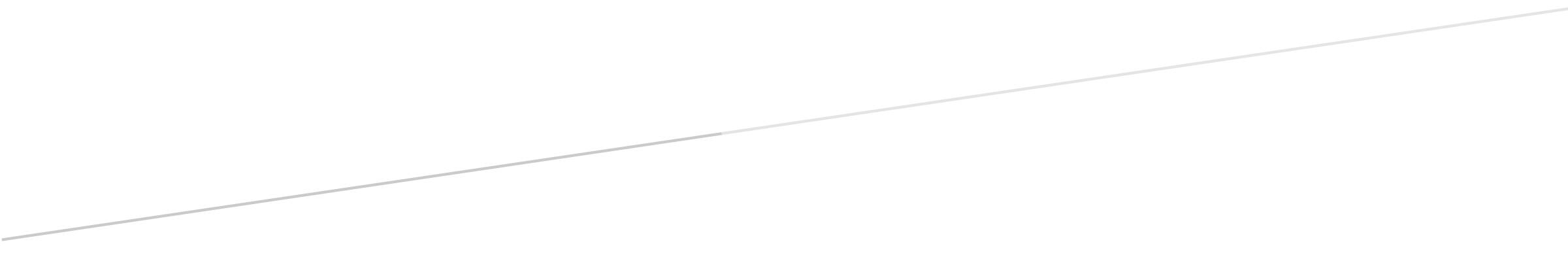 IDDSI Implementation Plan – Phase 1Background & Purpose of IDDSI:The use of standardized diet texture and liquid-modification classifications is critical in ensuring consistency and minimizing errors surrounding diet textures. Standardized terminology and definitions allow for consistent communication among health professionals, care providers, clients, family, researchers and industry partners. WRHA Nutrition & Food Services – Feeding & Swallowing Expert Review Group has completed a review of the literature, current practice and has identified International Dysphagia Diet Standardisation Initiative (IDDSI) as best practice.IDDSI was formed by global experts in the area of dysphagia and has a principle goal of enhancing safe care of people with trouble chewing and swallowing across all sites, ages and cultures. When we use the same diet names and descriptions, we can be sure that we know what foods fit on each diet and provide safe care when a person comes to our site.  These guidelines are being implemented across Manitoba (and Canada), and allows us to communicate consistent diet information when individuals are transferred, and reduces the need for re-education when staff move from one site to another. IDDSI Framework, including WRHA Implementation Phases: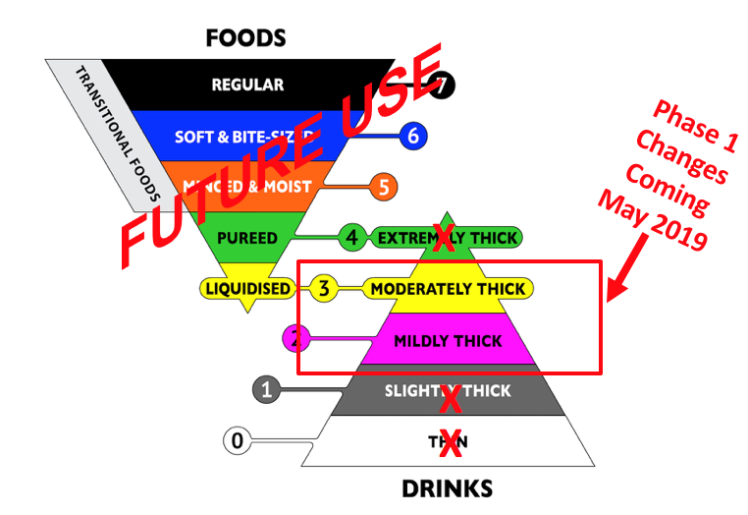 Photo Credit: The International Dysphagia Diet Standardisation Initiative 2016 @https://iddsi.org/framework/Goal:Changes in diets will be phased in, first with thick liquid diets, then with diet textures. Phase 1 Implementation (thick liquid diets) – May 2019Phase 2 Implementation (diet textures) – Proposed for 2020.
During transition, both new and current  terms will be used for ease of communication (Eg. Mildly/Nectar Thick)Facilities Targeted: All WRHA Facilities Note that this list of activities is intended to meet the needs of a variety of sites.  Your site may not use some of the tools listed and therefore are not applicable in your situation.  While this list is intended to be comprehensive, it will be updated as missing items are identified.OVERALL TIMELINE – PHASE 1EDUCATIONFOOD SERVICECLINICAL SERVICESAPPENDIXAPPENDIX A – Education PlanEducation Plan Outline:Important Points:       The memo informing sites of the change in fluid diets may be used as a communication/education tool.       Education tools that may be used on an ongoing basis include: dual labelled products, dual term diet orders, transition posters, and five minute huddle resource.      The education may be presented by any an Education Champion such as Clinical Dietitian, Speech Language Pathologist, Unit Manager, Clinical Resource Nurse or Educator. Learning Objectives: identify required learning of each stakeholder groupUnit Staff (nurse, unit clerk, HCA): recognize and use new thick liquid diet terminologyFood Service:Cook:Prepare foods and thick liquids of the appropriate viscosity Food Service Supervisor and/or cook: Perform testing method including documentation correctlyUnderstand the characteristics of thick fluid dietsDiet Clerk and Diet Aide:Recognize and use new thick liquid diet terminologyDocument and provide appropriate foods/liquids as per diet orderInter-professional Team: recognize and use new liquid diet terminology Develop an Education Plan:Identify IDDSI Education Champion(s)Assess the need of the facilityDetermine English proficiency of each stakeholder groupDetermine amount of detail required by each stakeholder group Determine availability of participantsDetermine time frame available for education, based on amount of detail required by stakeholderReview Education Resources and Determine Mode of Education & Delivery Method:5 Minute Huddle: Script & Posters:  This includes script and 4 posters.  Educators need to determine which posters may be best suited to each stakeholder group.  Thick Liquid Transition Posters: Four posters found within Five Minute Huddle may be used as stand-alone postersPowerPoint with Voice OverPowerPoint template, modified for site/department useKnowledge Assessment QuizReview IDDSI Resources:See IDDSI website: https://iddsi.org/resources/Logistics (dependent upon mode of education):Schedule education -  space, time and day, equipmentIdentify space for posting resourcesEducation provision:Provide educationEvaluate knowledge transfer (Knowledge Assessment Quiz)Address knowledge gapsKnowledge Assessment Quiz:You may use this quiz to test the knowledge of staff that have received education regarding the Phase 1 IDDSI Transition to new thick liquid diets.We are making changes to the diet names to follow IDDSI standards for what reason?Patient SafetyCommunication between sitesAll of the aboveAnswer: C, All of the aboveDraw a line to match the current with the new IDDSI diet names that go together:Nectar Thick 					Honey Thick				Moderately Thick				Mildly Thick Answer: Mildly – Nectar / Moderately – Honey In May, we will be transitioning directly to using IDDSI terminology ONLY:TrueFalse
Answer: False, we will be using DUAL terminology for up to 8 months.Choose the Correct Abbreviations for the new thick liquid IDDSI terminology:Moderately Thick = MODTHK / Mildly Thick = MILDTHKModerately Thick = MO3 / Mildly Thick = MT2Moderately Thick = MOD3 / Mildly Thick = MILD2Answer: BAPPENDIX B – Education ResourcesFive Minute Huddle: ScriptWHAT is IDDSI?The WRHA (Winnipeg Regional Health Authority) Feeding & Swallowing Expert Review Group has identified and accepted the International Dysphagia Diet Standardisation Initiative (IDDSI) as best practice.As a result, Nutrition & Food Services is reviewing and updating our diet compendium, including diet texture and thick liquid diets.  In 2019, we are starting with Phase 1 of ISSDI Implementation, with terminology changes to the thick liquid diets.In 2020, Phase 2 implementation will impact terminology and types of food texture diets.We will follow the IDDSI Framework, which includes new names, colours and numbers to identify the different diets. (See Poster 1).  At a minimum, diet name and number will be identifiers within WRHA.WHO does IDDSI impact?Across the WRHA, we are changing diet texture and thick liquid names to match international standards (IDDSI).
WHY is IDDSI important?This is important for PATIENT SAFETY across all ages, care settings and cultures.Terminology becomes consistent in all care settings, with all practitioners.Example: In Canada, a 88 year old patient named Eldon on the wrong diet type choked on partially chewed food and died. When somebody is placed on a texture or consistency modified diet, it may be for client preference, however usually these diets are required for client safety! Among other things, texture and consistency modified diets may help reduce the risk of choking, food or liquid going into the airway, ease chewing, and improve quality of life surrounding meals.WHEN is IDDSI being Implemented?Transition to new terminology for diet orders and client care plans will begin May 1, 2019.  By the end of July 2019, it is anticipated that all care plans will be updated.HOW will IDDSI be Implemented?During transition, we will start using dual labels including BOTH the current and new terminology. (See Posters 2 & 4).Dual Terminology will be used for up to 8 months, depending on the site.Transition to only IDDSI terminology for thick liquid consistency is expected by the end of 2019.ADDITIONAL NOTES:We have created an implementation package to help you make the transition.Depending on the sector and site you work at, changes needed will be different.Education is extremely important so that all staff are aware of the changes.Poster 1: IDDSI Framework – WRHA Implementation Phases 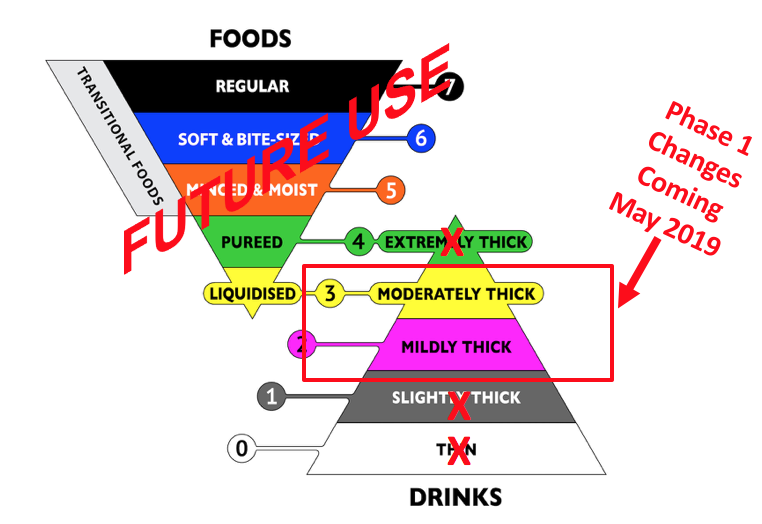 Photo Credit: The International Dysphagia Diet Standardisation Initiative 2016 @https://iddsi.org/framework/Poster 2: New/Current IDDSI Diet TerminologyIDDSI (International Dysphagia Diet Standardization Initiative)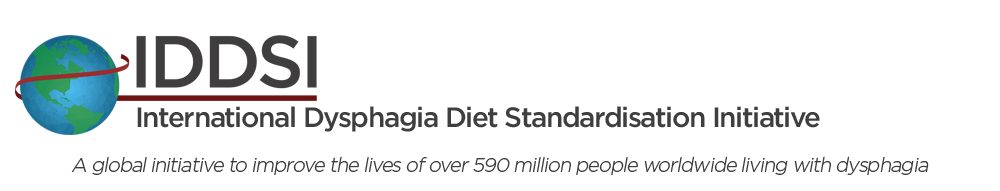 Poster 3: Product Label ChangesPoster 4: Tray Ticket ChangesAPPENDIX C – Continuous Quality Improvement (CQI)WRHA IDDSI CQI Audit Completion Guidelines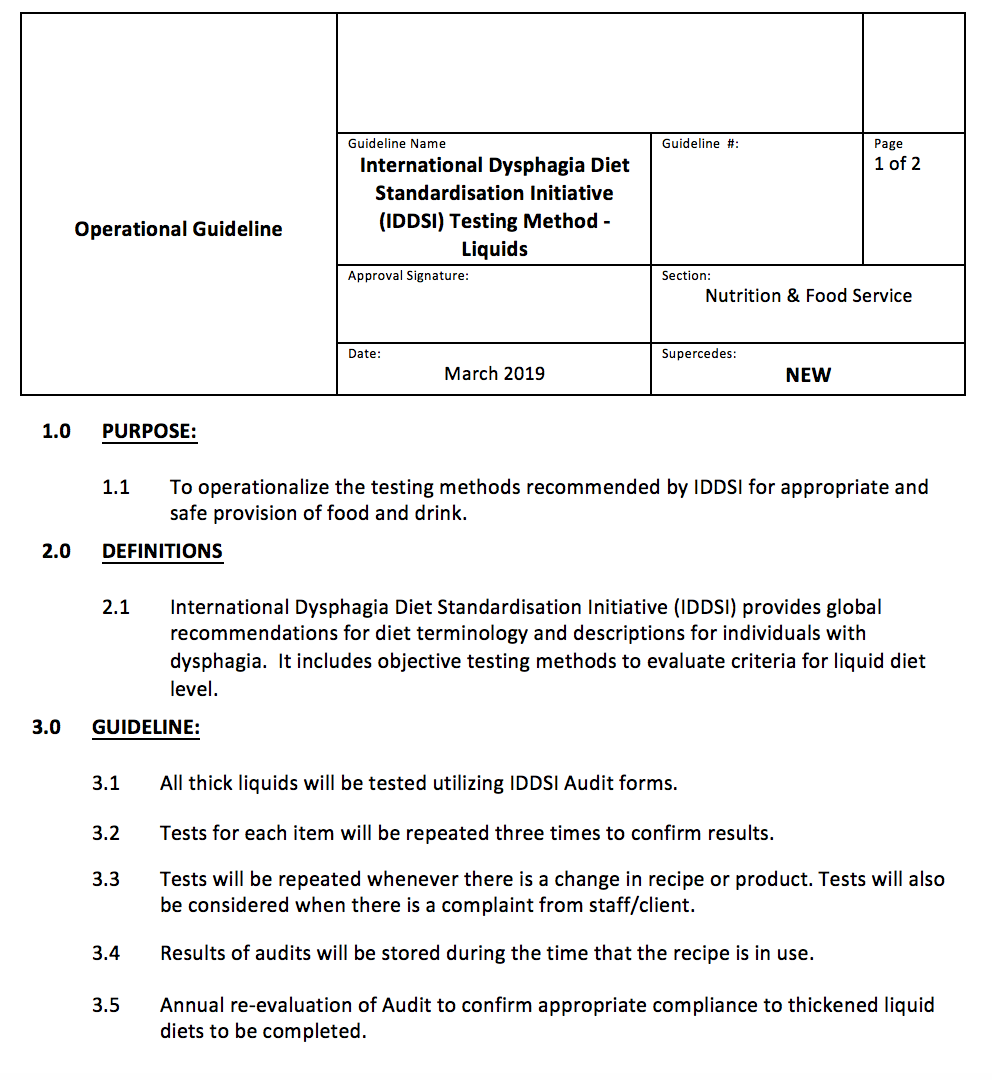 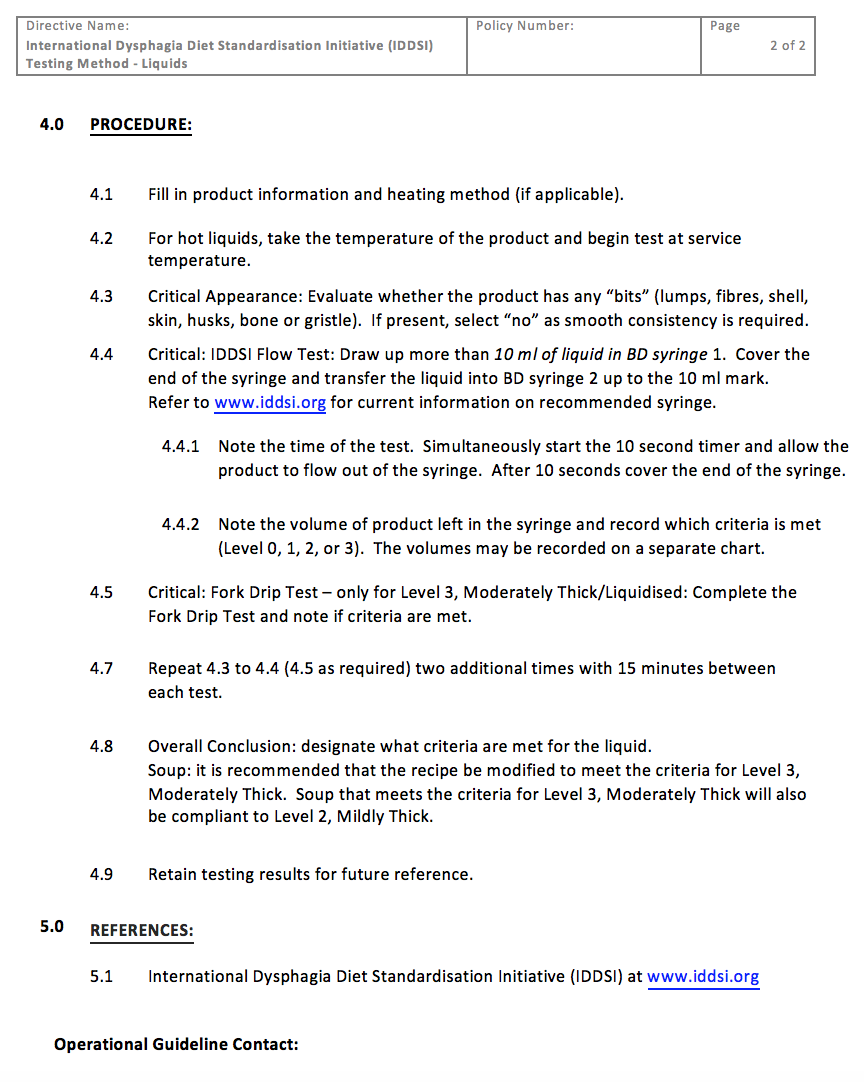 IDDSI Liquids (0-3) Testing Audit Form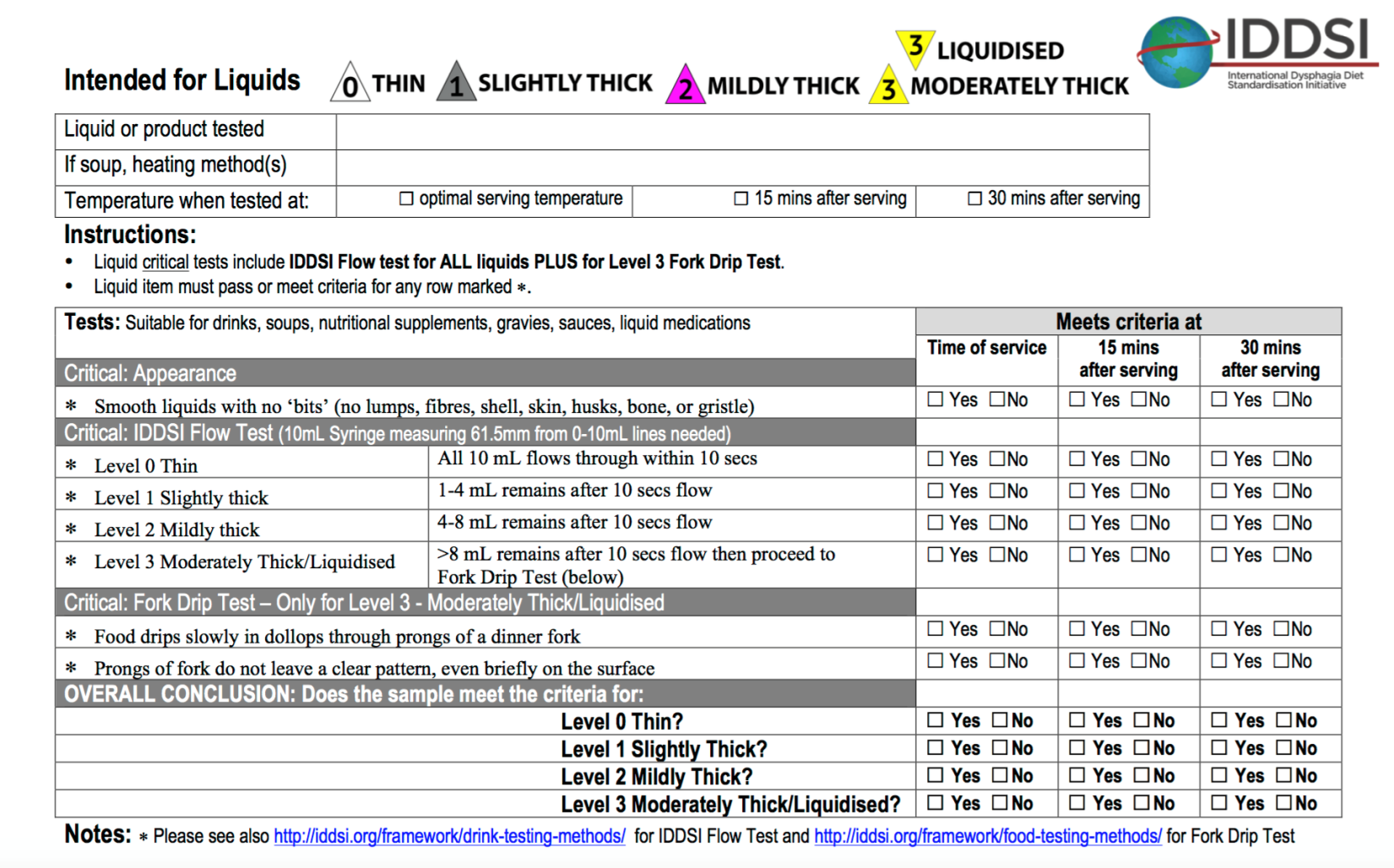 Downloadable file can be found at: https://iddsi.org/wp-content/uploads/2018/01/Liquids_L0_L1_L2_L3_18-January-2018.pdf Flow Test Procedure: Hot SoupsSize of one portion: 10ml+Steps:Ensure soup temperature is appropriate for service (Eg. Minimum 70°C)With care, draw up greater than 10ml into a BD syringe.Cover the tip of the syringe with a silicone gloved hand.Carefully, syringe 10 ml of soup into the clean test syringe, covering the tip with a silicone gloved hand. Simultaneously, start 10 second timer & remove finger to allow liquid to flow out of the syringe. At the end of 10 seconds, cover tip of syringe.Measure how much fluid is remaining.Determine thick liquid category based on IDDSI guidelines.

**Visual for steps 3-8 is below: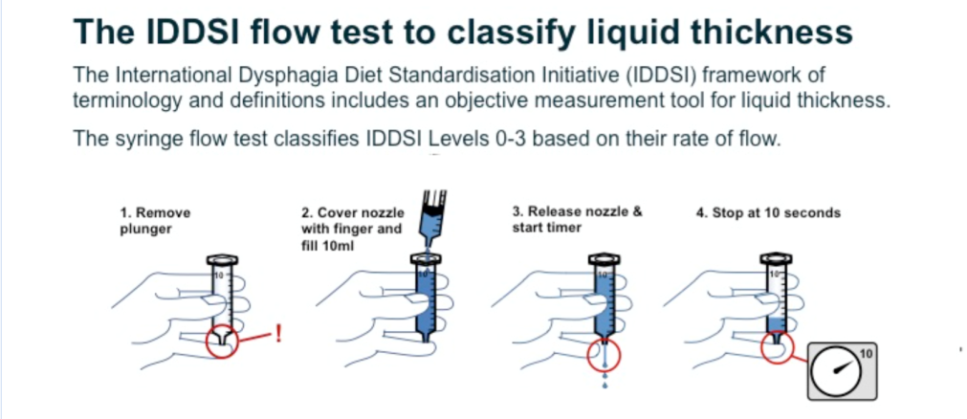 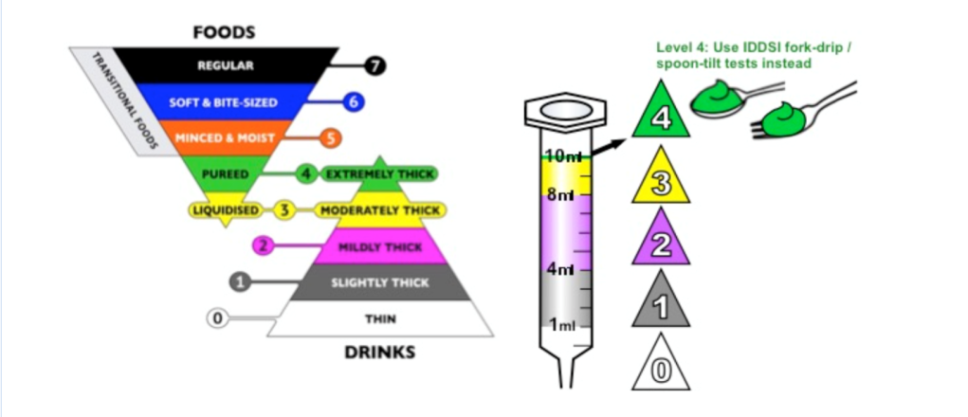 DateWork Completed to DateFeb 2015Feeding & Swallowing Expert Review Group formedMay 2015Feeding & Swallowing Expert Review Group first draft of Executive Summary and recommendations (IDDSI) communicated to Regional Clinical Nutrition ManagersSept 2017Development of Diet CriteriaSept 2017Feeding & Swallowing Executive Summary sent out for stakeholder reviewNov 2018Communication of plans for implementation of IDDSI diets to Directors of CareJan 2019Education session provided to PCH food service staff  (IDDSI Email Distribution Group) developed by Feeding & Swallowing Expert Review Group LTC RepresentativesJan 2019Resources sent to IDDSI Distribution Group to begin review and determination of resources pertinent to site food service staff.  PowerPoint, postersJan 2019To begin transition process with identification of food service documents requiring updating (see detailed list under Food Service Implementation)Feb 2019PowerPoint with Voice Over planningDateUpcoming Action StepsMar 2019Memo to announce implementation date starting May 2019 to:Clinical ProgramsMedical AdvisoryNursing LeadershipAllied Health (including RD, SLP, OT etc.)Apr 2019Education of Phase 1 IDDSI to Staff (See Education Action Items)Apr 2019Establish updated CQI protocols (See Food Service Action Items)Apr 2019Identification and update of resources used within the site overallApr 2019Update of identified food service resourcesApr 2019Update all written tools and resources with dual terminology.  (Exception: SLP Assessment Form will be updated with new terminology Fall 2019)May 2019Transition to using IDDSI Thick Liquid Diet Terminology in all WRHA sites.May to July 2019Update diet orders/care plans/patient files with IDDSI Phase 1 thick liquid diet terminology (See Clinical Services Action Items)July 2019All client records updated to dual terminology at all WRHA sitesFall 2019Update SLP Assessment Forms to WRHA IDDSI Phase 1 terminologyDateAction ItemWho is Responsible?Done?April 2019 Develop Education Plan  (See Appendix A)Site Champion(s)Provide Education (based on site needs)Ensure all staff impacted by IDDSI Phase 1 transition have participated in educationTest Staff Knowledge with Post-Education Quiz (See Appendix A)Learning Objectives: All Staff should be able to:Identify new diet terms and abbreviationsUse dual terms in communication with other staffLearning Objectives: Food Service/Cooks: Perform IDDSI Testing Procedure following CQI Audit Guidelines (See Appendix C) Prepare foods and thick liquids of the appropriate viscosity DateAction ItemWho is Responsible?Done?Food Service ManagementFood Service ManagementFood Service ManagementApril 2019Update Staff Orientation/Training Tools, including:Resources for employees providing thickened liquids (Eg. Posters with recipe directions up on the wards)Other: __________________________________Update current CQI audits with new terminology (as required):Menu auditPoint of Service AuditPlate Waste AuditHydration Program AuditImplement CQI for IDDSI:Standardized recipes with IDDSI guidelines and testing methods as required (Eg. Soup)Implementation of IDDSI testing procedures and recording guidelines. (See Appendix C)Order enough BD Syringes to complete testing. 
(Please see www.iddsi.org for specifications on syringe requirements)Test all thickened liquids and soups made in house to determine which thick liquid level it is compliant to. (See WRHA IDDSI CQI Audit Guidelines in Appendix C)CooksUpdate Communication Tools with the units Update Menu and/or Menu Database Update Recipes for thickened products Update Production Forms/Tools (as required):TalliesDiet ListsOther:___________Update Ordering Forms/Tools (as required):Inventory SheetsOrdering Frequency ChartsOther: ___________________Update Service Forms/Tools (as required):Seating PlanFeeding PlanTray TicketsDiet KardexOther: _____________Meals on Wheels (MOW)Meals on Wheels (MOW)Meals on Wheels (MOW)Update  to include dual terminology: Client files Client Education ResourcesMOW websiteElectronic Clinical SystemsElectronic Clinical SystemsElectronic Clinical SystemsRDF CBORDApril 2019Update the following with dual terminology:Diet CompendiumDiet CriteriaDiet Names/Abbreviations on Tray TicketsCBORD Card Files PCH Electronic SystemsApril 2019Update Computer System with dual terminology Electronic Patient RecordsApril 2019Contact Clinical Informatics Specialist to update EPR and EDIS (2-3 week timeframe)Jean HelpsApril 2019Update AccuroDateAction ItemWho is responsible?Done?INTER-PROFESSIONAL TEAM (MD, RN, RD, SLP, OT)INTER-PROFESSIONAL TEAM (MD, RN, RD, SLP, OT)INTER-PROFESSIONAL TEAM (MD, RN, RD, SLP, OT)May – July 2019Update all documentation that includes thick liquid terminology to dual terminology (IDDSI/Current), as needed:Diet OrdersCare Plans/KardexActivities of Daily Living (ADL) SheetsWorking patient/resident fileReferral formsResources/Posters for staff preparing thick liquids on the wardsPatient/Family handouts and educational materialsRegistered Dietitians Registered Dietitians Registered Dietitians May 2019Begin using dual terminology in all communications. Community Services: Home Care, Primary Care, Day Hospital, PRIMEUpdate Delegated Task Program Staff Orientation and Training Resources (Home Care)Roberta McPeakSpeech Language PathologistsSpeech Language PathologistsSpeech Language PathologistsMay 2019Begin using dual terminology in all communications.Update SLP patient bedside diet order signage.Fall 2019Update Assessment Forms to Include New Diet Names Upcoming Changes in Thick Liquids:Upcoming Changes in Thick Liquids:New Diet TermsCurrent Diet TermsMILDLY THICK (2)Nectar ThickMODERATELY THICK (3)Honey ThickNew Dual LabelsOld Labels:Mildly Thick (2) /NectarNectar ConsistencyModerately Thick (3)/Honey Honey ConsistencyExample: Hormel Thickened Dairy (dual)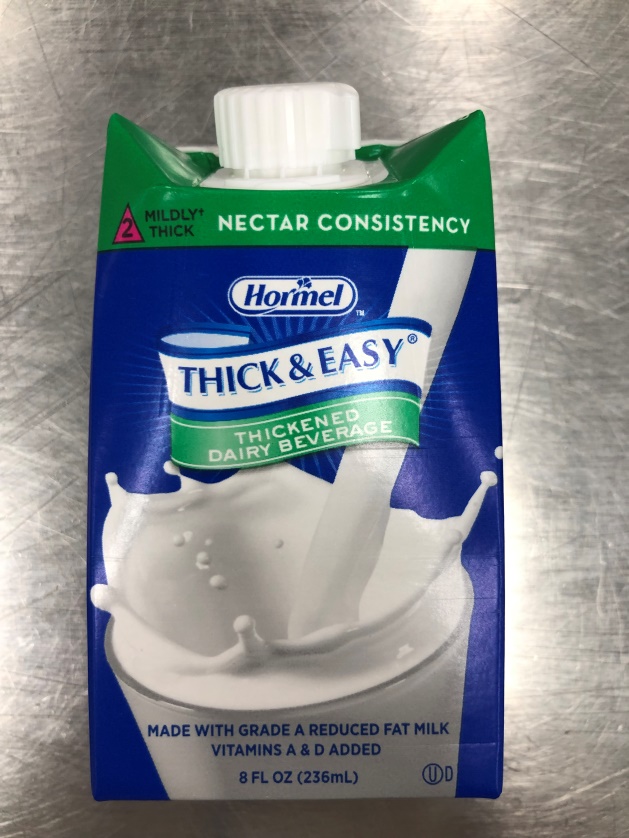 Example: Hormel Thickened Dairy (old)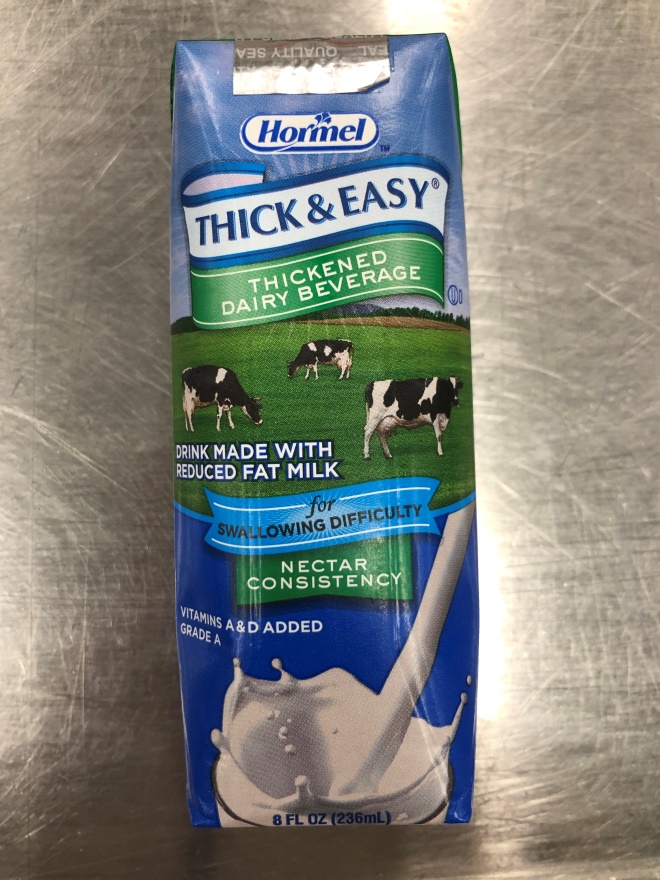 New Diet Name &  IDDSI AbbreviationNew Dual Name & AbbreviationOld Diet Name & AbbreviationMildly Thick =MT2Mildly/Nectar Thick (2) = MT2/THKNECNectar Thick = THKNECModerately Thick = MO3Moderately/Honey Thick (3) = MO3/THKHONHoney Thick = TKHHONExample: Tray Ticket (dual)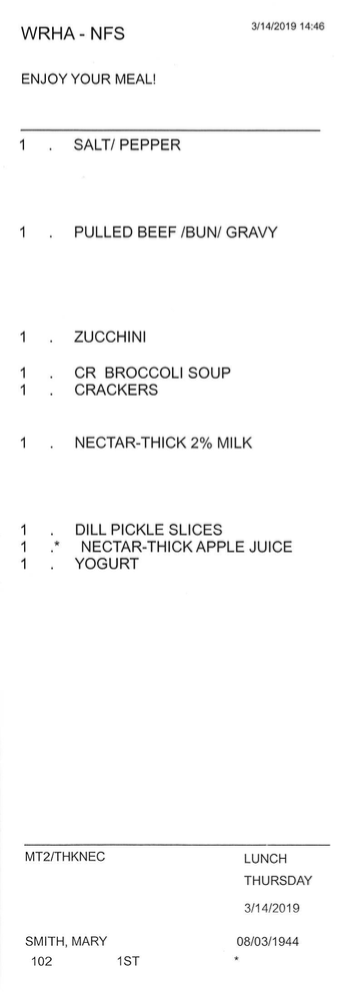 Example: Tray Ticket (old)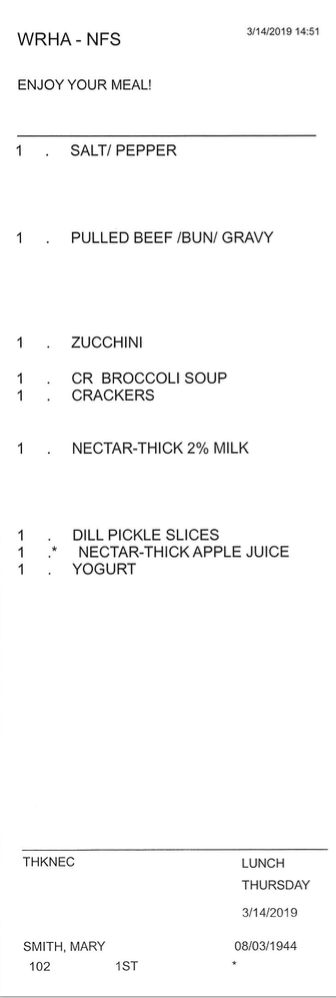 Quantity:15ml21Ingredients/SuppliesSoup to be tested  BD Syringes Pair Silicone Gloves